1.产品介绍1.1产品概述RS-PH-N01-TR-1是我司研制的一款土壤PH变送器，该变送器精度高，响应快，输出稳定，适用于各种土质。可长期埋入土壤中，耐长期电解，耐腐蚀，抽真空灌封，完全防水。可广泛应用于土壤酸碱度的检测、精细农业、林业、地质勘探、植物培育、水利、环保等领域酸碱度的测量。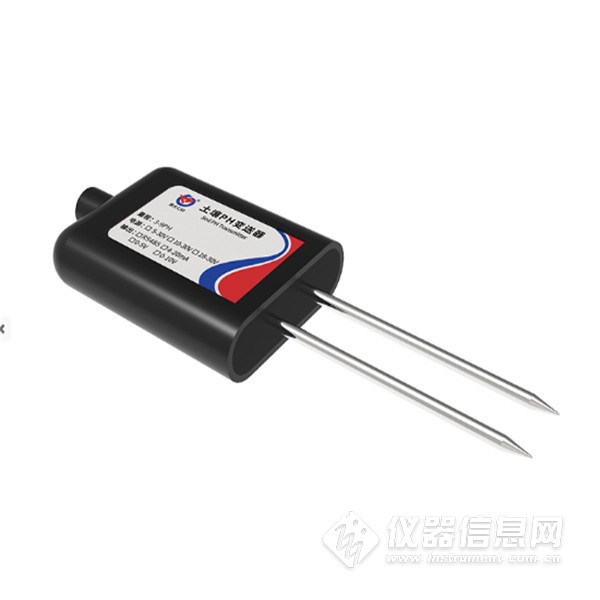 1.2功能特点1）门槛低，步骤少，测量快速，无需试剂，不限检测次数。2）测量精度高，可达±0.3PH准确度，响应速度快，互换性好。3）电极采用特殊处理的合金材料，可承受较强的外力冲击，不易损坏。4）完全密封，耐酸碱腐蚀，可埋入土壤进行长期动态检测。5）探针插入式设计保证测量精确，性能可靠。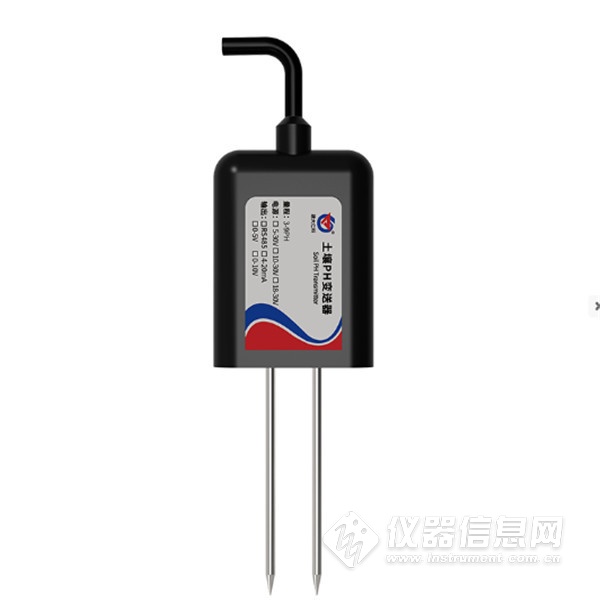 1.3 技术参数1.4产品选型
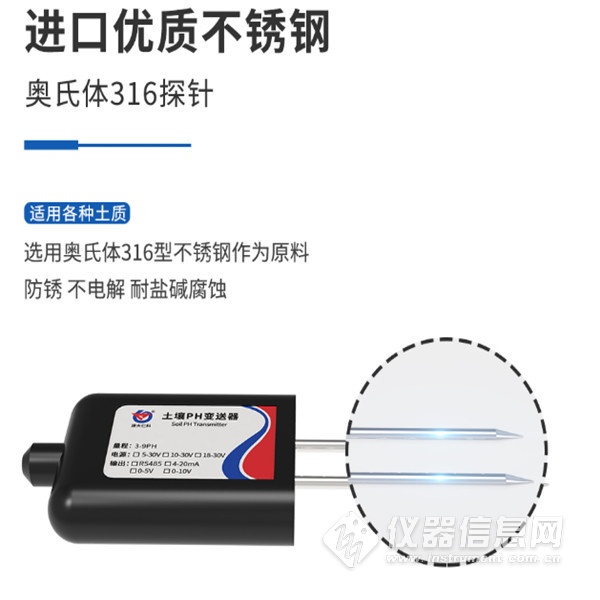 ​2.使用方法2.1测量区域测量区域为：以两探针中央为中心，直径为5cm的与探针等高的圆柱体内。如下图：                  ​2.2速测方法选定合适的测量地点，避开石块，确保钢针不会碰到坚硬的物体，按照所需测量深度抛开表层土，保持下面土壤原有的松紧程度，紧握传感器垂直插入土壤，插入时不可左右晃动，一个测点的小范围内建议多次测量求平均值。2.3埋地测量法垂直挖直径>20cm的坑，在既定的深度将传感器钢针水平插入坑壁，将坑填埋严实，稳定一段时间后，即可进行连续数天，数月乃至更长时间的测量和记录。​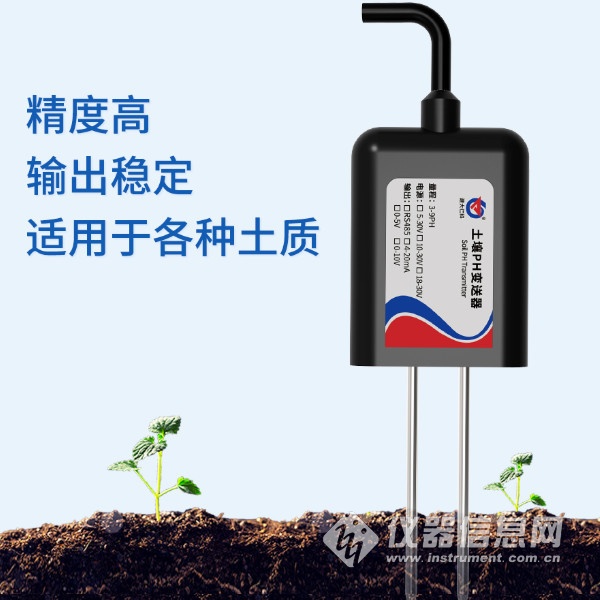 3.注意事项1、测量时探针必须全部插入土壤里。2、野外使用注意防雷击。3、勿暴力折弯探针，勿用力拉拽传感器引出线，勿摔打或猛烈撞击传感器。4、传感器防护等级IP68，可以将传感器整个泡在水中。5、由于在空气中存在射频电磁辐射，不宜长时间在空气中处于通电状态。4.设备安装说明4.1设备安装前检查设备清单：■传感器设备1台■合格证、保修卡4.2接口说明电压电源输入5~30V均可。485信号线接线时注意A、B两条线不能接反，总线上多台设备间地址不能冲突。直流供电（默认）DC 5-30V最大功耗0.5W（24V   DC供电）量程3—9   PH分辨率0.1精度±0.3PH工作温度-20℃~60℃长期稳定性≤5%/year响应时间≤10S防护等级IP68探针材料防腐特制电极密封材料黑色阻燃环氧树脂外形尺寸45*15*123mm输出信号RS485(Modbus协议)RS-公司代号PH-土壤PH变送器N01-RS485（Modbus-RTU协议）TR-1土壤检测外壳